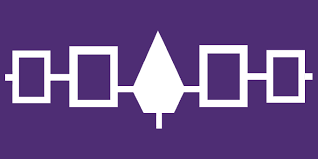  June 24th – June 28th 2019 Buffalo, New York DID YOU KNOW?Native Americans comprise only 0.2% of all dental school applications while Native Americans as a whole represent 2% of the U.S. population—clearly an underrepresentation in Dentistry. To Build a More Inclusive ProfessionUniversity at Buffalo School of Dental Medicine and Seneca Nation Health System offeran immersive five-day Native American Pre-Dental Gateway Program.Participants get an in-depth look at Dental education and…Hands on clinical techniques			Preclinical laboratory proceduresIntroduction to dental specialties			Career ConversationsFinancial aid projections				Admissions process & counselingIdeal for anyone considering applying to dental school(Native American students/recent graduates and Native I.H.S./Tribal Dental Staff)http://dental.buffalo.edu/community-outreach/Summer2019GatewayProgram.html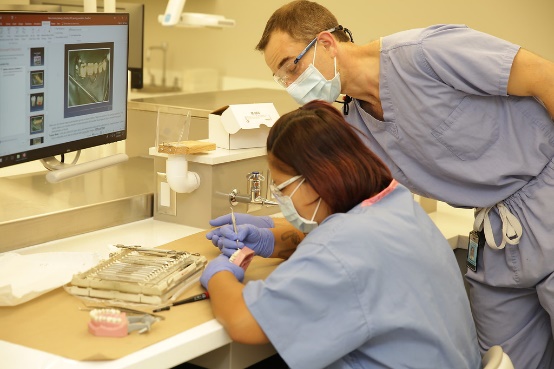 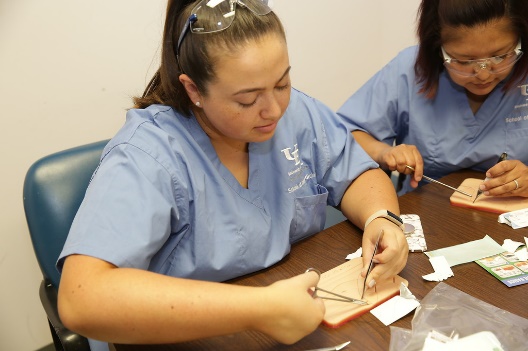 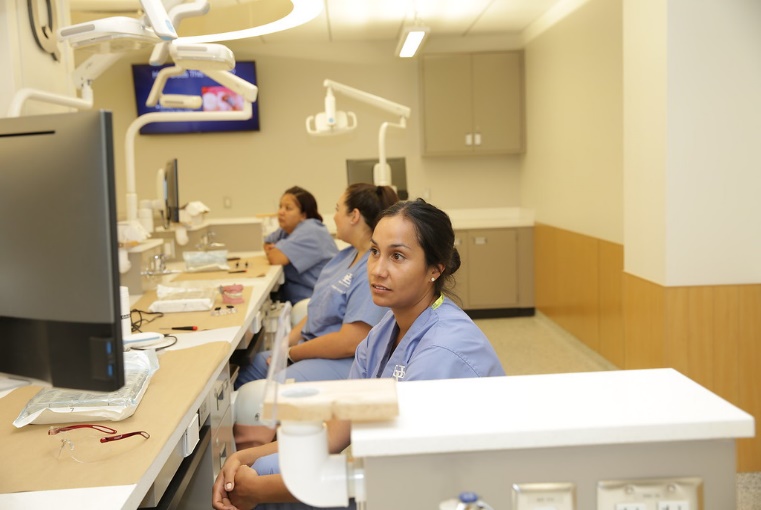 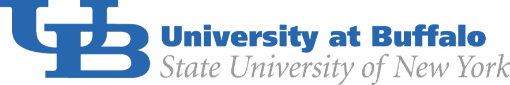 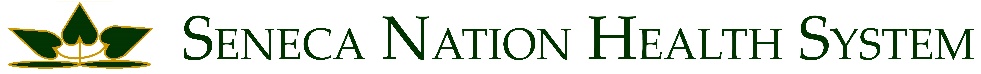 Contact: jsalamon@senecahealth.org or 716-532-5582 x5264